PGT MA TRANSLATION AND INTERPRETING STUDIES (MATIS) - WELCOME WEEK TIMETABLE SEPTEMBER 2023(Please note this is a live document and may be subject to change.)Important Extras 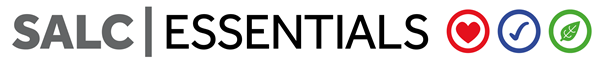 SALC Essentials is a series of online courses covering Health & Safety, Academic Malpractice Awareness and Wellbeing & DiversityThese mandatory courses form part of your induction. You need to ensure you complete these courses before Friday 27 October 2023. You can find these courses in your Blackboard homepage. Please note that you can only access these courses once you are fully registered (you can register online here).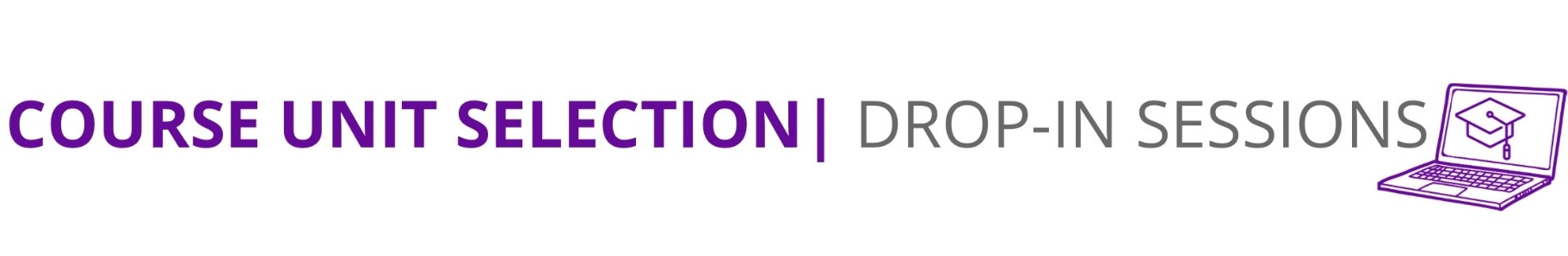 Course Unit Selection ‘Drop-ins’ will be held each day in the Student Hub (next to the Lime Café on the lower ground floor of the Samuel Alexander Building). If you have any questions about course unit selection, drop-in and talk to the team. For more information on course unit selection, please visit: https://www.studentsupport.manchester.ac.uk/study-support/course-unit-selection/ SUSTAINABILITY CHALLENGEThe Stellify Award is a prestigious extra-curricular award that you can earn throughout your time at Manchester. You’ll develop new skills, enhance your employability and make a valuable contribution to the world around you. Upon completion of the award, you will receive a certificate and your Higher Education Achievement Report (HEAR) will be updated to reflect your extra-curricular achievements.  Forming the core of the Stellify Award are the Ethical Grand Challenges. These interactive challenges allow you to explore the biggest global challenges - Sustainability (Yr 1), Social Justice (Year 2) and Workplace Ethics (Year 3+). You will be automatically enrolled in the Sustainability Challenge. Find the Sustainability Challenge in the “My Communities” section of Blackboard (if you can’t see the challenge, contact egc@manchester.ac.uk to request access). GETTING AROUND CAMPUSCampus mapInteractive campus mapDate/TimeEventVenueMonday 18 September10:00 - 11:00Staff introduction videosMeet the core teaching staff on the MA in Translation and Interpreting Studies.Videos will be available on the MATIS Community space on Blackboard (Welcome Week section) from Monday 18 September to watch at any time.11:00 - 12:00Course unit introduction videosThese short videos tell you about each course unit: what topics we'll cover and what kinds of materials, activities and assignments we'll work on.Videos will be available on the MATIS Community space on Blackboard (Welcome Week section) from Monday 18 September to watch at any time.14:00 - 15:00Welcome to MATISWe introduce the programme and answer your questions about optional course choices and other academic matters.Mansfield Cooper Building – Room G.1917:30 – 19:00PGT Welcome Reception (Optional Event) Join us in the Whitworth Hall for a wine reception and nibbles (soft drinks also available)*Please sign up via the Eventbrite so we know how many are attending this eventWhitworth HallTuesday 19 September10:00 – 11:00Transitions and Expectations: Studying for an MAThis session helps you to meet the challenges of MA study by discussing some of the key differences between study at BA level and MA level, and some of the specific features of the UK's academic environment. Stopford Building – Theatre 312:00 – 12:30Introduction to the Academic Success programme, University Centre for Academic English Learn about the workshops and support offered by the UCAE’s Academic Success Programme to help you to improve your academic English proficiency and boost your confidence in writing and speaking. Samuel Alexander Building – Samuel Alexander Theatre13:00 – 14:00Welcome to the Careers Service (Optional Event)This session will introduce you the University’s Careers Service and the support they can offer you during your Master’s and for two years after you finish your course.  Louise Sethi, a Careers Consultant, who links with the School of Arts, Languages and Cultures, will deliver a presentation and towards the end you will have a chance to ask questionsCrawford House -  Theatre 113:00 – 14:00Creative Activists project with Manchester Jewish Museum – info talk (Optional Event)Come and find out about the brilliant Creative Activists project, run by Manchester Jewish Museum. They are looking for people aged 18 - 25 who are seeking to create powerful acts of sharing and connection with local communities to join the group. Samuel Alexander Building – Room A7Wednesday 20 September11:00 – 12:00Academic Advising Group 5 – with Prof. Maeve OlohanEvery student is allocated an academic advisor – a member of teaching staff who can provide guidance to you through the academic year. Check the Academic Advising list on the MATIS Community space on Blackboard (Admin Centre section) to find out who your academic advisor is and which group you should attend. This meeting also gives you the opportunity to get to know some of your classmates.    Simon Building - Room 4.0811:00 – 12:00Academic Advising Group 1 – with Dr Henry JonesEvery student is allocated an academic advisor – a member of teaching staff who can provide guidance to you through the academic year. Check the Academic Advising list on the MATIS Community space on Blackboard (Admin Centre section) to find out who your academic advisor is and which group you should attend. This meeting also gives you the opportunity to get to know some of your classmates.    Simon Building - Room 4.0911:00 – 12:00Academic Advising Group 2 – with Dr Kasia SzymanskaEvery student is allocated an academic advisor – a member of teaching staff who can provide guidance to you through the academic year. Check the Academic Advising list on the MATIS Community space on Blackboard (Admin Centre section) to find out who your academic advisor is and which group you should attend. This meeting also gives you the opportunity to get to know some of your classmates.    Simon Building - Room 4.1011:00 – 12:00Academic Advising Group 3 – with Dr Yu-Kit CheungEvery student is allocated an academic advisor – a member of teaching staff who can provide guidance to you through the academic year. Check the Academic Advising list on the MATIS Community space on Blackboard (Admin Centre section) to find out who your academic advisor is and which group you should attend. This meeting also gives you the opportunity to get to know some of your classmates.    Simon Building - Room 4.4711:00 – 12:00Academic Advising Group 4 – with Dr Gustavo Góngora GoloubintseffEvery student is allocated an academic advisor – a member of teaching staff who can provide guidance to you through the academic year. Check the Academic Advising list on the MATIS Community space on Blackboard (Admin Centre section) to find out who your academic advisor is and which group you should attend. This meeting also gives you the opportunity to get to know some of your classmates.    Stephen Joseph Building – Room G4.5014:00 – 15:00Academic Skills: Critical ReadingDuring your MA you will be expected to read a range of theoretical material recommended by your course tutors. This session focuses on developing the ability to read effectively and to engage critically with the material. Before this session, please complete the preparatory task, as outlined on the MATIS Community space on Blackboard (Welcome Week section).  Mansfield Cooper Building Room - G.1917:00 – 18:00Social Event for MAIC & MATIS studentsThis event is an opportunity for students and staff to meet each other in a relaxed and informal environment. Light refreshments will be provided.Simon Building – Room 3.44AThursday 21 SeptemberFriday 22 September13:00 - 14:00Meet the SALC Graduates(Optional Event)Tune in to have the chance to hear from graduates from the School of Arts, Languages and Cultures about their own Welcome Week experiences and how these first few days of university helped them to prepare for their careers. A recording of this event will be made available for you to view if you are unable to attend.  Optional Online eventJoin Zoom Meeting 
https://zoom.us/j/97113199663 Meeting ID: 971 1319 966314:00 – 16:00PGT International Welcome Event (Optional Event) Come and join us for afternoon tea and an opportunity to hear from some of the key service available to support you during your time at Manchester!Christie’s Bistro